Calculating Percentages – Individual Differences in Attachment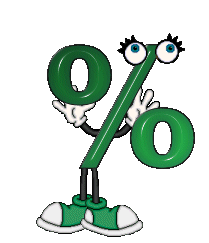 In your exam you have got to be able to calculate percentages as part of the research methods topic.This is something that you should have covered as part of your GCSE Maths course.Consider the example below to help you come up with the formula for calculating percentages:You have just been learning about Mary Ainsworth’s study into individual differences in attachment/attachment types.Figures for class demonstration purpose only!Image that Ainsworth used a sample of 150 infants as part of her sample. Calculate the percentages below, you must make sure that you show your working out as this can often receive marks in the exam: